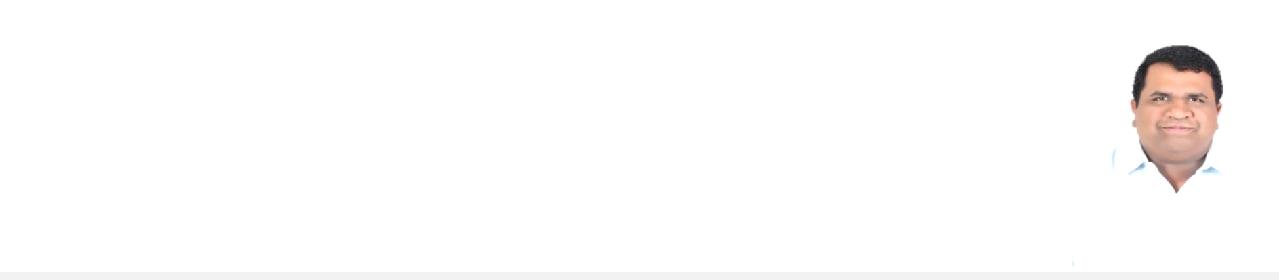 GEORGE BTech in Civil Engineering Sr. Planning EngineerGeorge.378522@2freemail.com C/o 971501685421Professional Summary:A dedicated Primavera Planning Engineering Professional skilled with 18 years of hard core construction management experience. Consistently involved in completing projects on time and under budget. Forward thinking with all aspects of commercial and residential planning.Objective:Result-oriented individual with the ability to forecast a timeframe for a particular project and ensure that the project is completed in a timely manner. Looking to gain a position as a Senior Planner/Plannng Manager in a construction company.Selected Work Experience:Al Ahmadiah Cont. & Tradg. CO. Dubai (Main Contractor)- Senior Planner (Period- January 2016 till date)Project : Swiss International Sceintific School Dubai comprising of a Primary, Middle High School, Auditorium, Sports Center & Boarding HousesDuties Performed:Preparing the Main Works Programme(Clause 8.3). Following up the submittal and approval of Shop Drawings, Samples, Material/Equipment Procurement and Delivery.Controlling the Cost Commited Authorisation process for the finalizing of the relevant Subcontractors in strict liason with the QS department.Monitoring and recording progress, capturing site progress photos, updating the baseline schedules and controlling the activities at site.Comparative reports ‘Target Versus Actual” are prepared to acess the site situation and advise the engineers. Compiling Site Driven programmes for acceleration of works to help the Engineers at site. Attending the site progress meetings.Co-ordinate with suppliers and sub contractors to ensure compliance with the approved Contruction Schedule.Producing Reports for Management, Production Graphs, Resource Analysis Reports and Cash Flow Curves.Responsible for Follow up of Monthly Payments, Weekly and Monthly Reports including Progress Photographs showing the actual progress on site.Involved with the detailed preparation of the Contractors’ EOT Claims. Issuing Delay Notices to the Client’s representative and other sub contractors. Preparation of tender programmes as per requirements.Morganti, Project Management Consultants (PMC)-Senior Planning Engineer (Period- February 2015 to December 2015)PROJECT : City Walk Phase 2Duties Performed:Preparing all the required formats for submission, monitoring progress, updating the schedules and controlling the activities at site for reporting to the Client.Co-ordinate with consultants and the Contractors to ensure compliance with the proposed Baseline Schedule. Responsible for producing RFP programs as well as the necessary Tender Submission Programs. Tracking the Contractor’s performance at site with the development and use of KPI’s for the various works involved at site.Analysing time claims and NODs of the Contractor and producing any necessary report for the substantiation purposes. Reviewing the cashflow of the project every month for the purpose of certifying the payments of the contractor.Producing the necessary monthly time schedule report for the client. Assisting the Senior Project Manager and Construction Managers in the review of current systems and proposal of any systems to implement.Also involved in the study of any time impact and cost impact associated with any new or potential varaitions to the project scope.Working with the different members of the Client team as well as the other Project Managers in the organisation is obtaining all available information necessary for the development and monitoring of the Program.Closely following the Contractor’s procurement schedule and informing to the Top Management any critical issues causing delay in the deliverables. Produciing the internal dashboards required by the ClientHepher Project Management, JLT, Dubai (PMC) -Senior Planning Engineer (Period- November 2013 to January 2015)PROJECT : Swiss International Sceintific School Dubai (Primary School)Core Emirates Commissioning LLC. (T&C Consultants)- Senior Planning Engineer (Period- April 2012 to October 2013)PROJECT : Cleveland Clinic AbudhabiClarke Bond Middle East, Abu Dhabi (PMC,now redundant)- Planning Engineer (Period- May 2010 to April 2012)PROJECTS : SB 19 Saadiyat Beach Apartments,Yahsat Satellite Ground Station,Yahsat Warehouse ProjectConfluence Project Management, Dubai, India & KSA (now merged with WS Atkins)- Planner(Period- April 2008 to May 2010)PROJECT: Tiger Woods Golf Course Project near Dubai Land,Mobily Outlets Developments, Riyadh, KSAAhmadiah Cont. & Tradg. CO. KUWAIT (Main contractor)-Scheduling Engineer (Period- October 2003 to March 2008)PROJECT: Dhow Tower Project (34 storied Office Tower),Panasonic Tower ( 40 storeyed Commercial Building)Goldline Builders Pvt. Ltd. India- Civil Engineer/Planning Engineer (Period- December 1999 to September 2003)Personal Details:B.Tech in Civil Engineering, passed in First ClassOctober 1999, Mahatma Gandhi University, Kerala State, IndiaAge- 40 years- 40 yearsNationality-IndianMarital Status-Married.Passport Details-, valid upto 24-11-2018.-, valid upto 24-11-2018.Driving Licence- Holder of Valid UAE & Indian Licences- Holder of Valid UAE & Indian Licences